 Brief Personal StatementWilliam DaviesI started working in a small independent garage age 15 as a Saturday job while studying for my GCSE’s. When I finished school, I embarked on my motor vehicle career completing my levels one and two before progressing onto a work based modern apprenticeship, qualifying as a vehicle technician specialising in diagnostics and fault rectification. I worked on a variety of different vehicles from modern day to 1920 era classics, tractors, ride on lawn mowers and PHEV / fully electric vehicles. While working in the trade I also qualified as a MOT tester and inspected and repaired passenger and light goods vehicles (class 4).In my previous role as workshop technician I was responsible for the management and training of new apprentices, I realised the satisfaction of helping an individual achieve their potential and imparting knowledge into the new generation of technicians.For the past 5 years I have been teaching theory and practical units to a variety of different groups of various levels, abilities and ages. I deliver qualifications from different awarding bodies such as the IMI, City and Guilds and Pearson.Motor vehicle is also a hobby and passion of mine, I participate in various motorsports and activities. I try to bring the same energy to my teaching and to promote full engagement of my learners via practical activities and demonstrations. I also am a firm believer that we must keep up with new and emerging technologies within the sector to ensure our technicians have the best skills and knowledge to safely and efficiently repair these systems. 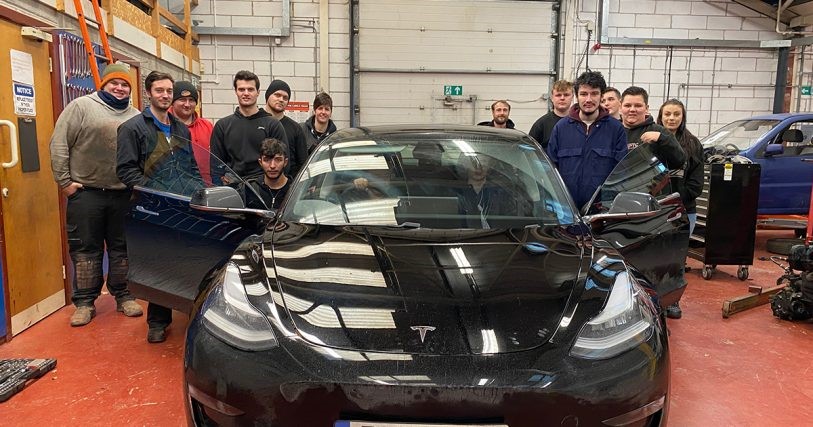 